«КАЗАТОМПРОМ – SAURAN»ЖАУАПКЕРШIЛIГIШЕКТЕУЛI СЕРIКТЕСТIГІБұйрық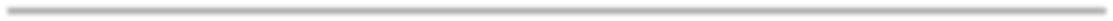 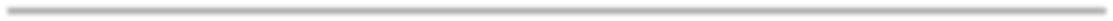 №  	«  	»_  	2017 ж.ТОВАРИЩЕСТВО С ОГРАНИЧЕННОЙ ОТВЕТСТВЕННОСТЬЮ«КАЗАТОМПРОМ- SAURAN»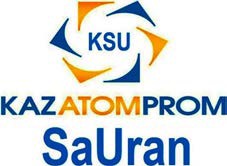 Приказ№  	  «  	»_  	2017 г.                                                                                                                           Приложение №1к приказу №____от _______ 201___ годаПеречень закупаемых услугТН KSU-17  Бұйрық. Бірінші басылым.	ТФ KSU-17 Приказ. Издание первое.№ лотаНаименование услугЕд.изм.Кол-во(Объем)Место оказания услугСрок оказания услуг1Услуги по обязательной периодической аттестации производственных объектов по ТОО «Казатомпром-SaUran» по условиям трудауслуга1ЮКО, Сузакскийр-н, п.Таукент, п. Кыземшек Срок выполнения работ по Договору составляет 45 (сорок пять) календарных дней с даты начала оказания Услуг